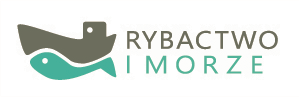 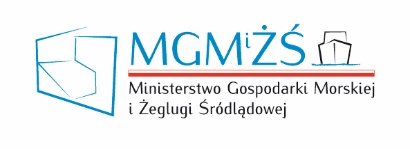 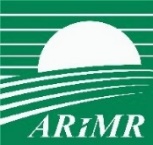 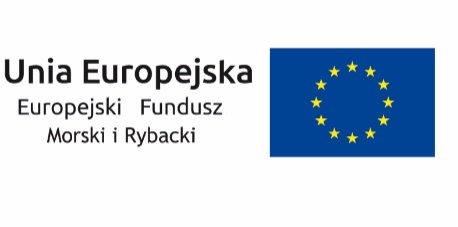 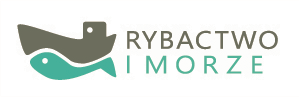 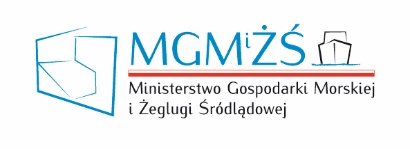 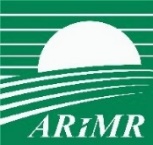 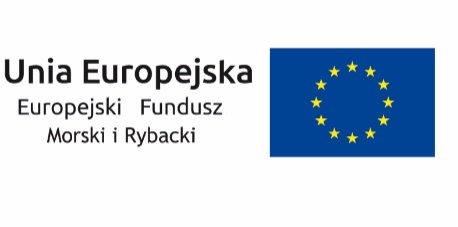 OFERTAdot. .: Pełnienia nadzoru inwestorskiego na zadaniu: " Remont i wymiana nawierzchni utwardzonych oraz utworzenie placu zabaw  przy Specjalnym Ośrodku                            Szkolno-Wychowawczym przy ul. Piastowskiej 55 w Świnoujściu"Nazwa wykonawcy: 	…….....……………………………………………………………………Adres, tel., e-mail wykonawcy: 	....………………………………………………………….......NIP: ………………………………….....……… Regon: 	……………………………………...Nr rachunku bankowego: ………………………………….....………………………………....W odpowiedzi na zapytanie ofertowe nr         2021 z dnia ……07.2021 r. oferuję wykonanie przedmiotu zamówienia za:cenę netto ………… zł (słownie złotych: ……… ), powiększoną o podatek VAT ……..… zł (słownie złotych: ……………), tj. cenę brutto …………..… zł (słownie złotych: …………).Pozostałe kryteria oceny ofert (jeżeli dotyczy): ……………………………………..…………Oświadczam, że zapoznałem się z opisem przedmiotu zamówienia i nie wnoszę do niego zastrzeżeń oraz wyrażam zgodę na warunki płatności określone w zapytaniu ofertowym.Potwierdzam:realizację przedmiotu zamówienia zgodnie z treścią zapytania ofertowego;udzielenie gwarancji na okres (jeżeli dotyczy) …………….Oświadczam, że wypełniłem obowiązki informacyjne przewidziane w art. 13 lub art. 14 RODO wobec osób fizycznych, od których dane osobowe bezpośrednio lub pośrednio pozyskałem w celu ubiegania się o udzielenie zamówienia publicznego w niniejszym postępowaniu (jeżeli dotyczy). 	………………………………..…………… 	miejscowość, dnia	    ……………...........………………………                                                                               podpis i pieczątka wykonawcy/osoby upoważnionej	……………...........………………………	pieczątka wykonawcy